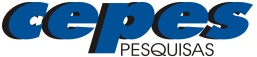 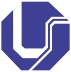 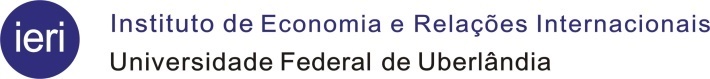 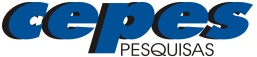 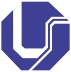 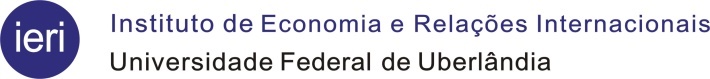 MINAS GERAIS – 50 maiores Municípios classificados por Tamanho Populacional no ano de 2010: População Residente e Taxa Média Geométrica de Crescimento Anual (TC), por período censitário 
e estimativa populacional  -  2000, 2010 e 2018.FONTE: IBGE - Censos Demográficos de 2000 e 2010 e estimativas para julho de 2018. Elaborada por Luiz Bertolucci Jr / CEPES-IERI/UFU. MunicípioPopulaçãoPopulaçãoPopulaçãoTCTCClassificação porClassificação porMunicípio2000201020182000/20102010/2018População em 2010TC 2000/2010Belo Horizonte     2.238.526      2.375.151      2.501.576          0,59          0,66 148Uberlândia        501.214         604.013         683.247          1,88          1,57 26Contagem        538.208         603.442         659.070          1,15          1,12 326Juiz de Fora        456.796         516.247         564.310          1,23          1,13 420Betim        306.675         378.089         432.575          2,12          1,72 54Montes Claros        306.947         361.915         404.804          1,66          1,42 612Ribeirão das Neves        246.846         296.317         331.045          1,84          1,41 77Uberaba        252.365         295.988         330.361          1,61          1,40 813Governador Valadares        247.131         263.689         278.685          0,65          0,70 946Ipatinga        212.496         239.468         261.344          1,20          1,11 1022Sete Lagoas        184.871         214.152         237.286          1,48          1,30 1115Divinópolis        183.962         213.016         235.977          1,48          1,30 1216Santa Luzia        184.903         202.942         218.147          0,94          0,92 1337Ibirité        133.044         158.954         179.015          1,80          1,51 148Poços de Caldas        135.627         152.435         166.111          1,18          1,09 1525Patos de Minas        124.056         138.710         150.833          1,12          1,06 1627Teófilo Otoni        129.424         134.745         140.235          0,40          0,51 1750Pouso Alegre        106.776         130.615         148.862          2,04          1,67 185Barbacena        114.126         126.284         136.392          1,02          0,98 1933Sabará        115.352         126.269         135.421          0,91          0,89 2039Varginha        108.998         123.081         134.477          1,22          1,12 2121Conselheiro Lafaiete        102.836         116.512         127.539          1,26          1,15 2219Araguari        101.974         109.801         116.691          0,74          0,77 2344Itabira          98.322         109.783         119.186          1,11          1,04 2428Passos          97.211         106.290         113.998          0,90          0,89 2541Vespasiano          76.422         104.527         125.376          3,18          2,32 262Coronel Fabriciano          97.451         103.694         109.405          0,62          0,68 2747Ubá          85.065         101.519         114.265          1,78          1,51 289Muriaé          92.101         100.765         108.113          0,90          0,89 2940Ituiutaba          89.091           97.171         104.067          0,87          0,87 3042Araxá          78.997           93.672         105.083          1,72          1,46 3110Lavras          78.772           92.200         102.728          1,59          1,38 3214Itajubá          84.135           90.658           96.389          0,75          0,78 3343Itaúna          76.862           85.463           92.561          1,07          1,01 3431Caratinga          77.789           85.239           91.503          0,92          0,90 3538Paracatu          75.216           84.718           92.430          1,20          1,11 3623São João del Rei          78.616           84.469           89.653          0,72          0,76 3745Pará de Minas          73.007           84.215           93.101          1,44          1,28 3817Patrocínio          73.278           82.471           90.041          1,19          1,12 3924Timóteo          71.478           81.243           89.090          1,29          1,17 4018Nova Lima          64.387           80.998           93.577          2,32          1,84 413Manhuaçu          67.123           79.574           89.256          1,72          1,46 4211Unaí          70.033           77.565           83.808          1,03          0,98 4332Curvelo          67.512           74.219           79.625          0,95          0,89 4436Alfenas          66.957           73.774           79.481          0,97          0,95 4535Nova Serrana          37.447           73.699           99.770          7,01          3,90 461João Monlevade          66.690           73.610           79.387          0,99          0,96 4734Três Corações          65.291           72.765           78.913          1,09          1,03 4829Viçosa          64.854           72.220           78.286          1,08          1,02 4930Ouro Preto          66.277           70.281           73.994          0,59          0,65 5049